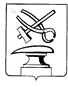 УПРАВЛЕНИЕ  ФИНАНСОВ  ГОРОДА  КУЗНЕЦКАПРИКАЗ О внесении изменений в Порядок принятия решений о признании безнадежной к взысканию задолженности по платежам в бюджет города Кузнецка, администрируемым управлением финансов города Кузнецка, утвержденный приказом управления финансов города Кузнецка  от 05.06.2016 № 12-Б    На основании ст. 47.2 Бюджетного кодекса Российской Федерации в редакции  Федерального закона от 07.04.2020 № 114-ФЗ «О внесении изменений в статью 47.2 Бюджетного кодекса Российской Федерации»,  постановления Правительства Российской Федерации от 06.05.2016 № 393 «Об общих требованиях к порядку принятия решений о признании безнадежной к взысканию задолженности по платежам в бюджеты бюджетной системы Российской Федерации», в целях реализации мер, направленных на сокращение задолженности и улучшения администрирования неналоговых доходов бюджета города Кузнецка, п р и к а з ы в а ю:Внести изменения в Порядок принятия решений о признании безнадежной к взысканию задолженности по платежам в бюджет города Кузнецка, администрируемым управлением финансов города Кузнецка (далее – Порядок), утверждённый приказом управления финансов города Кузнецка от 05.06.2016 № 12-Б, изложив пункт 4 Порядка в следующей редакции:«4. Платежи в бюджет города Кузнецка, администрируемые управлением финансов города Кузнецка, не уплаченные в установленный срок (задолженность по платежам в бюджет), признаются безнадежными к взысканию в случаях, установленных п. п. 1 и 2 статьи 47.2 Бюджетного кодекса Российской Федерации».Настоящий приказ подлежит официальному опубликованию и размещению на официальном сайте управления финансов города Кузнецка в информационно-телекоммуникационной сети "Интернет".Контроль за исполнением настоящего приказа возложить на начальника управления финансов города Кузнецка Фролова И.Б.Начальник управления финансов города Кузнецка                           И.Б.Фролов                                                         от «» 2020 г.№ г. Кузнецкг. Кузнецкг. Кузнецкг. Кузнецкг. Кузнецкг. Кузнецкг. Кузнецкг. Кузнецк